Short term planSchool School № 22,  Nur-Sultan№ 22,  Nur-SultanTeacher’ s name: Omarova G.B.Teacher’ s name: Omarova G.B.Grade 5Grade 5 Present:                                                     Absent:  Present:                                                     Absent: Module 4.  Reading for pleasure. Module 4.  Reading for pleasure. The Two GiantsThe Two GiantsLearning objectives(s) that this lesson is contributing toLearning objectives(s) that this lesson is contributing to5.R1  understand the main points in a limited range of short simple texts on general and curricular topics5.R2  understand with little support specific information and detail in short, simple texts on a limited range of general and curricular topics 5.R3  understand the detail of an argument on a limited range of familiar general and curricular topics5.R5  deduce meaning from context in short texts on a limited range of familiar general and curricular topics5.C9 use imagination to express thoughts, ideas, experiences and feelings5.R1  understand the main points in a limited range of short simple texts on general and curricular topics5.R2  understand with little support specific information and detail in short, simple texts on a limited range of general and curricular topics 5.R3  understand the detail of an argument on a limited range of familiar general and curricular topics5.R5  deduce meaning from context in short texts on a limited range of familiar general and curricular topics5.C9 use imagination to express thoughts, ideas, experiences and feelingsLesson objectivesLesson objectivesBy the end of the lesson:All learners will be able to identify some specific information and details in   the text and use some target vocabulary and structure accurately in   tasks with some support.Most  learners will be able to summarize a text and write a new ending for the story.Some learners will be able to express a point of view in connected sentences.By the end of the lesson:All learners will be able to identify some specific information and details in   the text and use some target vocabulary and structure accurately in   tasks with some support.Most  learners will be able to summarize a text and write a new ending for the story.Some learners will be able to express a point of view in connected sentences.Assessment criteriaAssessment criteriaRead and understand the main points in the text. Recognize factual details in a given argument related to the topic.Figure out the content of a short text with some support.Use the information to make sentences which describe people, places and objects.Read and understand the main points in the text. Recognize factual details in a given argument related to the topic.Figure out the content of a short text with some support.Use the information to make sentences which describe people, places and objects.ICT skillsICT skillsKnowledge, comprehension and application.Knowledge, comprehension and application.Value linksValue linksCultural ValuesCultural ValuesCross urricular linksCross urricular linksLiterature and musicLiterature and musicPrevious learningPrevious learningThe myths of Kazakh peopleThe myths of Kazakh peopleTimePlanned activitiesPlanned activitiesResources         Beginning2 minutesMain activities5 minutes3 minutes5 minutes5 minutes5 minutes5 minutes5 minutesEnd5 minutesGreeting and learners should define the theme.Learning ang lesson objectives will be introduced together with students.Division in groups ‘A’and ‘B’Warm up. SB p.82, ex.1Allow Ss one minute to listen to the music extract  and ask to guess the musical instrument. Some Ss share their answers with the rest of the class.- It’s a dombra, a national symbol of Kazakhstan. It has got a wooden body, a long neck and two strings.Pre-reading activityNew vocabulary:1.	 out of wood - 	из дерева2.	 string	            - струна3.	 be famous	- быть знаменитым4.	 decide	- решать5.	 enormous	- огромный6.	 stone 	            - камень7.	 bridge	- мост8.	 across	- через9.	 dangerous	- опасный10.	No one could cross it. 	- Никто не мог пересечь её.11.	hardwork	- тяжёлая работа12.	carry	            - нести13.	heavy	            - тяжёлый (по весу)14.	snatch	            - вырывать15.	smash	            - разбивать16.	against a rock	- о скалу17.	hit	            - ударять18.	surface           - поверхность19.	break	            - ломать20.	use	- использоватьWhile -reading activity. Task 1 – ex.2Read the title of the story and the first sentence in each paragraph. How is the story related to dombra? Listen and read to find out.Descriptor:Learners read the text for general and specific information, respond  to the questions.Formative Assessment/ Self Assessment:Teacher displays the answers on the board, students check and correct.Key: The story tells us how some people found the shape on the rock and used it to make a musical instrument. They called it a ‘dombra’.Post – reading activity. Task 2. Ex. 3, Read the text. Who, the younger brother (Y) or the older one (O)...Descriptor: (For tasks 2,3,4)Learners read the text for general and specific information, complete sentences with right words.Formative Assessment/ Self Assessment:Teacher displays the answers on the board, students check and correct.Key: 1Y 2O 3O 4Y 5Y 6OTask 3. Ex.4. Complete the sentences.Answer key: 1. brothers  2. the Altai Mountains 3. happy  4. an enormous stone bridge 5. the mountain  to the river 6. didn’t help him / played his instrument all day  7. smashed it against a rock 8. found the shape in the rock and used it to make a musical instrumentTask 4. Ex 5 p 83 Complete the sentences. Use: played, made, gave, carried, got, smashedKey: 1. smashed  2. played  3. carried 4. made  5. got (snatched)  6. gaveTask 5. Ex. 6. Read the text again. Which words does the writer use to describe: the bridge? The river? The stones?  The instrument? The music of the steppe? Descriptor:  Learners read the text and find words which   describe objects.Key: The bridge – enormous, stone.The river – big, fast, dangerous.The stones –heavy. The instrument – wooden, a long neck, two  strings, new, beautiful.Formative Assessment/ Self Assessment:Teacher displays the answers on the board, students check and correct.Feedback Students underline Yes/No  in “Evaluation Card” At the end of the lesson I can /can’t:understand the main points of  the text. - Yes/No  choose information to make sentences which describe people and objects.- Yes/Nouse topic vocabulary to talk about main characters and objects. - Yes/No  Then Students show one of the traffic light colours which mean: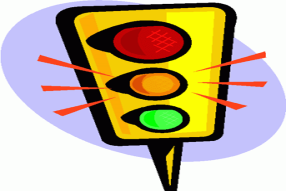 - Green  The lesson is clear for me. -Yellow  I have got some questions.                                -Red  I don’t understand anything.Home Task:SB p.49, ex. 10 -  Imagine the story didn’t end like this. Change the ending.Greeting and learners should define the theme.Learning ang lesson objectives will be introduced together with students.Division in groups ‘A’and ‘B’Warm up. SB p.82, ex.1Allow Ss one minute to listen to the music extract  and ask to guess the musical instrument. Some Ss share their answers with the rest of the class.- It’s a dombra, a national symbol of Kazakhstan. It has got a wooden body, a long neck and two strings.Pre-reading activityNew vocabulary:1.	 out of wood - 	из дерева2.	 string	            - струна3.	 be famous	- быть знаменитым4.	 decide	- решать5.	 enormous	- огромный6.	 stone 	            - камень7.	 bridge	- мост8.	 across	- через9.	 dangerous	- опасный10.	No one could cross it. 	- Никто не мог пересечь её.11.	hardwork	- тяжёлая работа12.	carry	            - нести13.	heavy	            - тяжёлый (по весу)14.	snatch	            - вырывать15.	smash	            - разбивать16.	against a rock	- о скалу17.	hit	            - ударять18.	surface           - поверхность19.	break	            - ломать20.	use	- использоватьWhile -reading activity. Task 1 – ex.2Read the title of the story and the first sentence in each paragraph. How is the story related to dombra? Listen and read to find out.Descriptor:Learners read the text for general and specific information, respond  to the questions.Formative Assessment/ Self Assessment:Teacher displays the answers on the board, students check and correct.Key: The story tells us how some people found the shape on the rock and used it to make a musical instrument. They called it a ‘dombra’.Post – reading activity. Task 2. Ex. 3, Read the text. Who, the younger brother (Y) or the older one (O)...Descriptor: (For tasks 2,3,4)Learners read the text for general and specific information, complete sentences with right words.Formative Assessment/ Self Assessment:Teacher displays the answers on the board, students check and correct.Key: 1Y 2O 3O 4Y 5Y 6OTask 3. Ex.4. Complete the sentences.Answer key: 1. brothers  2. the Altai Mountains 3. happy  4. an enormous stone bridge 5. the mountain  to the river 6. didn’t help him / played his instrument all day  7. smashed it against a rock 8. found the shape in the rock and used it to make a musical instrumentTask 4. Ex 5 p 83 Complete the sentences. Use: played, made, gave, carried, got, smashedKey: 1. smashed  2. played  3. carried 4. made  5. got (snatched)  6. gaveTask 5. Ex. 6. Read the text again. Which words does the writer use to describe: the bridge? The river? The stones?  The instrument? The music of the steppe? Descriptor:  Learners read the text and find words which   describe objects.Key: The bridge – enormous, stone.The river – big, fast, dangerous.The stones –heavy. The instrument – wooden, a long neck, two  strings, new, beautiful.Formative Assessment/ Self Assessment:Teacher displays the answers on the board, students check and correct.Feedback Students underline Yes/No  in “Evaluation Card” At the end of the lesson I can /can’t:understand the main points of  the text. - Yes/No  choose information to make sentences which describe people and objects.- Yes/Nouse topic vocabulary to talk about main characters and objects. - Yes/No  Then Students show one of the traffic light colours which mean:- Green  The lesson is clear for me. -Yellow  I have got some questions.                                -Red  I don’t understand anything.Home Task:SB p.49, ex. 10 -  Imagine the story didn’t end like this. Change the ending.Interactive board eBook   Excel Grade 5Power Point Presentation Slide 1Slide 2Slide 3Slide 4Slide 5Slide 6Slide 7Slide 8Sheet of “Evaluation  Card”Additional informationAdditional informationAdditional informationDifferentiation – how do you plan to give more support? Assessment – how are you planning to check learners’ learning?Health and safety checkDifferentiation will be done by task in asking questions; by support from the teacher and peers.More support can be given at the beginning and in the middle of the lesson by providing less-able learners with topic vocabulary in a word list so they can read examples of words seen or heard.Learners who are less confident at answering questions, can be given copies of parts of the answers from the story to read aloud. The teacher will be able to assess learners using different kinds of formative assessment and techniques: peer and group assessment, feedback.Doing exercises consolidates practice in vocabulary and grammar use. It helps improve language skills.Learners  read and understand   events  and can   sort them into chronological order.  Practice supports learners to understand any difficult sentences and adapt for a future lesson. The lesson will be delivered in accordance with health and safety standards.Use the space below to reflect on your lesson. Answer the most relevant questions from the box on the left about your lesson.  ReflectionWere the lesson objectives/learning objectives realistic?  Yes, they were.What did the learners learn today?  -  Learners understood the text in details and did reading, writing and speaking tasks.   What was the learning atmosphere like? – It was trusting for study with some support.	Did my planned differentiation work well? – Yes, it did. The learners were given different activities on the text with some support. Did I stick to timings? What changes did I make from my plan and why? – I stuck to timing. No changes I did. Use the space below to reflect on your lesson. Answer the most relevant questions from the box on the left about your lesson.  ReflectionWere the lesson objectives/learning objectives realistic?  Yes, they were.What did the learners learn today?  -  Learners understood the text in details and did reading, writing and speaking tasks.   What was the learning atmosphere like? – It was trusting for study with some support.	Did my planned differentiation work well? – Yes, it did. The learners were given different activities on the text with some support. Did I stick to timings? What changes did I make from my plan and why? – I stuck to timing. No changes I did. Use the space below to reflect on your lesson. Answer the most relevant questions from the box on the left about your lesson.  ReflectionWere the lesson objectives/learning objectives realistic?  Yes, they were.What did the learners learn today?  -  Learners understood the text in details and did reading, writing and speaking tasks.   What was the learning atmosphere like? – It was trusting for study with some support.	Did my planned differentiation work well? – Yes, it did. The learners were given different activities on the text with some support. Did I stick to timings? What changes did I make from my plan and why? – I stuck to timing. No changes I did. 